JELENTKEZÉSI LAP – NAPKÖZIS HITTAN TÁBOR 2018
2018 Aug 27-30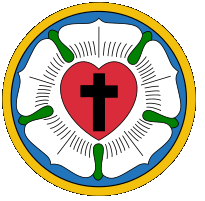 Gödöllői Evangélikus Egyházközség2100 Gödöllő, Kossuth Lajos u. 2. | E-Mail: godollo@lutheran.hu
 http://godollo.lutheran.huJelentkezni lehet: Albertné Joób Emese: emesejoob@gmail.comGyermek esetleges betegségei, allergia, étel érzékenység stb.:……………………………………………………………………………………………………………………………………………………….Gyermekkel kapcsolatos egyéb tudnivaló:……………………………………………………………………………………………………………………………………………………….□ 	Hozzájárulok, hogy a megadott adataimat a táborokkal kapcsolatos információküldésre felhasználják.□ 	Nem járulok hozzá, hogy a megadott adataimat a táborokkal kapcsolatos információküldésre felhasználják.A jelentkezéssel elfogadom, hogy a táborról készült film, és képanyagokon, valamint azok gyülekezeti weboldalon való felhasználásában gyermekem szerepelhet, és ezért ellenszolgáltatást nem kérek.Gödöllő, 2018………………….					……………………………………………..									Szülő aláírásaGyermek neve:Kora: Taj száma:Szülő, gondviselő neve:Címe:Telefonszáma:
(amin napközben is el lehet érni)